While major games dropped cases because of social separating conventions, sportsbooks are discovering approaches to keep players inside the action during this pandemic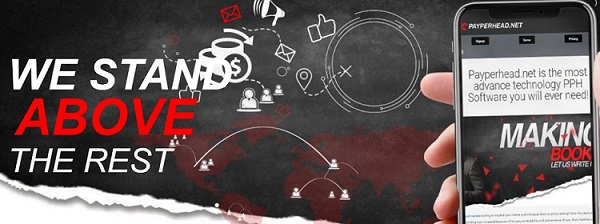 Escazu, Costa Rica, 2020-Jul-04 — /EPR Network/ — With betting accessible on eSports, recreated sports, one-on-one rivalries, for example, boxing or tennis, horse dashing, computerized gambling club gaming, live vendor club, and even political decision results, individuals are as yet wagering as a type of entertainment.Studies have demonstrated that during times of financial downturn, war, or emergencies, individuals go to diversion to ease tension and stress. Books, films, betting, computerized gaming, and internet based life are on the whole ways that individuals “look at” of their present reality, regardless of whether for only a couple of long stretches of relief.Likewise, considers show that resigned grown-ups, whose every day exercises may be the most like jobless residents or residents who are protecting set up during social removing conventions, are bound to bet for incitement and for fatigue alleviation as opposed to for winning cash. In interviews, card sharks have shown that weariness is among the essential sparks for taking part in betting activity. With barely any games accessible to guess on nowadays, associations like PayPerhead.net, a sportsbook programming organization, have gotten progressively inventive in giving their clients the betting amusement their players crave. Simulated sports and eSports, two newcomers to the betting field of play, were at that point set to become multibillion-dollar enterprises some time before COVID-19 upset customary games betting. eSports (additionally called electronic games, e-sports, or Esports) is a type of rivalry by computer games.Esports regularly appear as sorted out, multiplayer computer game rivalries, especially between proficient players, independently or as teams.Unlike esports, which are constrained by people, reproduction sports are involved exclusively of games between a PC’s AI (man-made brainpower) and are commonly founded on customary games, for example, b-ball or football.In expansion to the previously mentioned advanced occasions that speculators can wager on, PayPerHead bookies are likewise ready to offer pony race wagering, computerized gambling club gaming, and live seller club gaming on blackjack, baccarat or roulette.Unlike conventional games wagering, the new advanced gaming, horse hustling, and online club gaming permit players to wager on a much lower financial plan, and can some of the time convey huge payouts. Therefore, PayPerHead.net bookmakers are seeing this downturn in sports wagering as extra invaluable, on the grounds that already sports-wagering just players are currently adding an entirely different collection to their standard betting activities.As an ever increasing number of individuals look the web for job telecommute openings, new bookies are finding a totally different specialty in the online sportsbook and club industry. With unbelievable rate drops (PayPerHead.net is without offering administration until major U.S. sports start once more) during this coronavirus emergencies, presently is an incredible opportunity to start.About PayPerHead.net:
PayPerHead.net, established in 1997, is the business’ driving per head online bookie programming, giving easy to use devices and unequaled client support to autonomous bookmakers around the world.Media contact:Peter L. North
Media Director
https://payperhead.net
+1 855-296-9171Logo: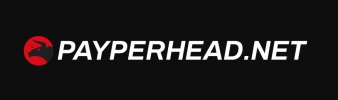 PayPerHead.net logoPress release distributed via EPR Network (http://express-press-release.net/submit-press-release.php)